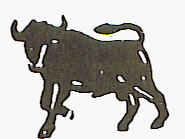 Zambia ArmyDefend and Serve with PrideCALL FOR REQUEST FOR QUALIFICATIONS TO UNDERTAKE THE DEVELOPMENT OF ZAMBIA ARMY PROJECTS THROUGH PUBLIC PRIVATE PARTNERSHIP (PPP) ZA/RFQ/PPP/01/2020The Ministry of Defence (Zambia Army) (hereinafter referred to as “Contracting Authority”) wish to be engaged in the development of mixed use real estate infrastructure development and as part of this endeavour, the Contracting Authority wish to undertake development of various projects located in Lusaka and Livingstone.In line with this endeavour, Zambia Army intends to embark on the development of various projects through Public- Private Partnerships (PPPs) arrangement under Tender Number ZA/RFQ/PPP/01/2020 projects comprising the following:.The Contracting Authority now invites Request for Qualifications (RFQs) from interested Firms or Consortia who fulfils the eligibility criteria given in the RFQs document accessible from the Ministry of Defence (Zambia Army) website https://www.mod.gov.zm/?................., or can be obtained from Zambia Army Headquarters, Arakan Barracks Independence Avenue. For more information contact Zambia Army on +260956798077 and +260956798214.  All queries and request for clarification from interested firms concerning this invitation must be sent by email to qbranchcells@yahoo.co.uk, sinazeni.banda@mof.gov.zm and muyambango.nkwemu@mof.gov.zm. All interested Firms, Joint Ventures, or consortiums must provide the necessary documents and meet the minimum requirements stated in the RFQs document to be considered for shortlist. Those interested can only submit a maximum of two projects and should ensure each project is submitted in a separate envelope clearly marked according to RFQ documents.The applications must be submitted in sealed envelopes clearly marked “REQUEST FOR QUALIFICATION TO UNDERTAKE DEVELOPMENT OF (Insert Lot and Project Description)” on or before Friday, 11th April, 2020 and deposited in the Tender Box located at Ordinance Directorate, Zambia Army Headquarters, Arakan Barracks, Independence Avenue P.O Box 31931, Lusaka, Zambia. The Request for Qualifications shall be opened soon after the closing time of 10:30 am and applicants willing to attend are free to do so. Late, emailed or faxed submissions shall be rejected.LOTSPROJECT DESCRIPTIONPROJECT LOCATIONPROPOSED FOOTPRINT AREALot 1.DEVELOPMENT OF A LUXURY 5 STAR HOTEL IN WOODLANDSCorner of Yotum Muleya Road and Independence Avenue in Lusaka.37,396m2Lot 2.RE-DEVELOPMENT OF BON ACCORD INTO A BOUTIQUE HOTEL Mosi-O-Tunya Avenue next to Total Service Station in Livingstone6,000 m2Lot 3.DEVELOPMENT OF BUFFALO PARK SHOPPING MALLJoe Chibangu Road off Kasama Road in Chalala Area of Lusaka39,513 m2Lot 4.DEVELOPMENT OF A TOURIST LODGE AT LIVINGSTONE ZAMBIA ARMY OFFICERS MESSOff Mosi-o-Tunya Road at the corner of Obote and Chimwemwe Road in Livingstone4,600m2